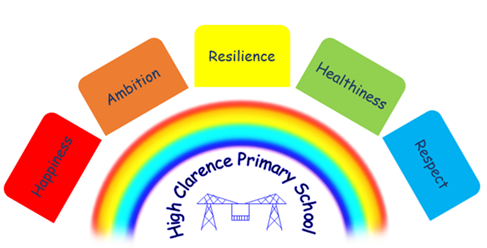 6th December 2022Dear Parents/CarersJumble SaleThank you for all your support at the jumble sale last week we raised the grand total of £300!! This money will go towards the cost of the Christmas pantomime on 20th December 2022. Christmas Jumper dayA parent has advised us that Christmas Jumper day is Thursday, 8th December and not the 9th as we previously informed you. We apologise for this and hope that your child will be able to come to school in Christmas jumpers, non-uniform or wearing Christmas accessories on Thursday!Christmas RaffleEveryone is welcome to come along to the special Christmas Raffle on Monday, 12th December. Refreshments will be available and raffle tickets are currently on sale for £1 a strip.It will take place in the school hall and doors will open from 8.45 a.m.  The raffle will be drawn at 9.30 a.m. and the children will be performing a Carol Concert for you all from 10 a.m. We hope as many people as possible will attend as it will be a lovely start to the Christmas Celebrations in school!50p a go!!From tomorrow we will have 4 guessing games running in school. Whoever guesses correctly will win the prize! Children can bring money into school and have a go!! Winners will be announced at the Christmas raffle.Guess the name of the unicorn to win a very large rainbow unicorn Guess the name of the baby doll to win a doll Guess the football team to win a world cup footballGuess how many slam dunks Mrs Wastell can shoot out of 26 balls to win a Dunk 4 game All proceeds will go towards trips and Christmas parties for the children.Guidance on the outbreak of Scarlet FeverWe would like to re-assure parents/carers that school has put measures in place to reduce the risk of the spread of Scarlet Fever.  Increased hand washingUse of hand sanitiserDaily deep clean of all surfaces including taps, handles, table tops, chairs etc.If any symptoms are noticed in school, parents/carers will be contacted immediatelyIf you have any concerns about your child’s health please ring 111.  Symptoms to look out for are shown overleaf.N CaraherHeadteacher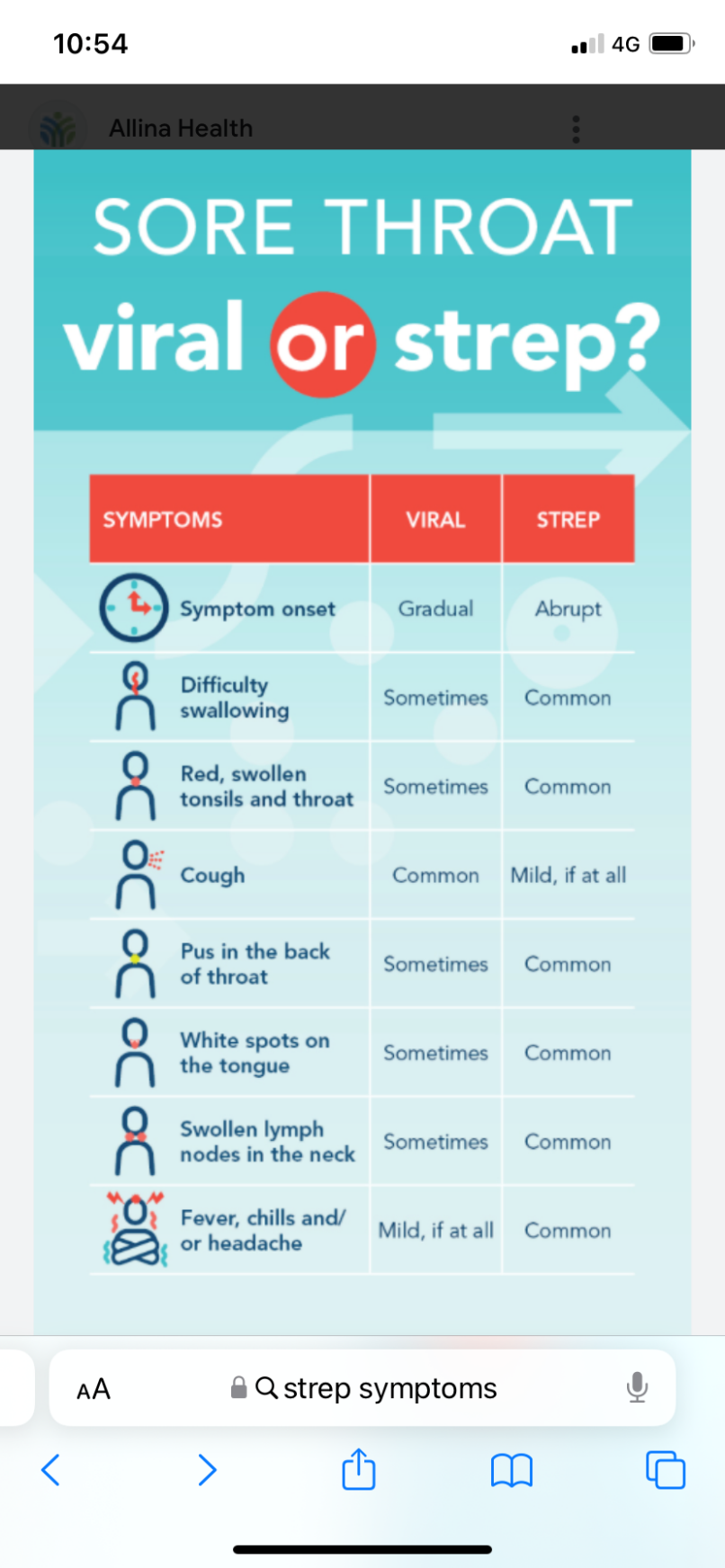 Dates for your Diary – changes shown in redDateEventThursday, 8th DecemberCommunity Coffee morning/raffle 8.45 – 10.45 a.m.Christmas jumper day – children jumpers or accessories can be wornMonday, 12th DecemberChristmas coffee morning/raffle and Carol concert in the school hallEveryone welcome from 8.45 a.m. onwards. Children will start to sing at 10 a.m.EY Crafty Christmas -11 a.m. Class 2 Christmas party p.m.Tuesday, 13th DecemberSchool Christmas dinner - children can wear Christmas jumpers or accessories.Thursday, 15th DecemberEarly Years Christmas party a.m.Friday, 16th DecemberWhole school Christmas concert – School hall 1.30 p.m. Everyone welcome.Monday, 19th DecemberClasses 3 and 4 Christmas party p.m.Tuesday, 20th DecemberSanta visits school a.m.Non-uniform/Christmas jumper dayTheatre visit to see Beauty and the Beast for children in years Reception to Year 6.Break up for Christmas holidaysWednesday, 4th JanuarySchool closed for PD dayThursday, 5th JanuarySchool re-opens